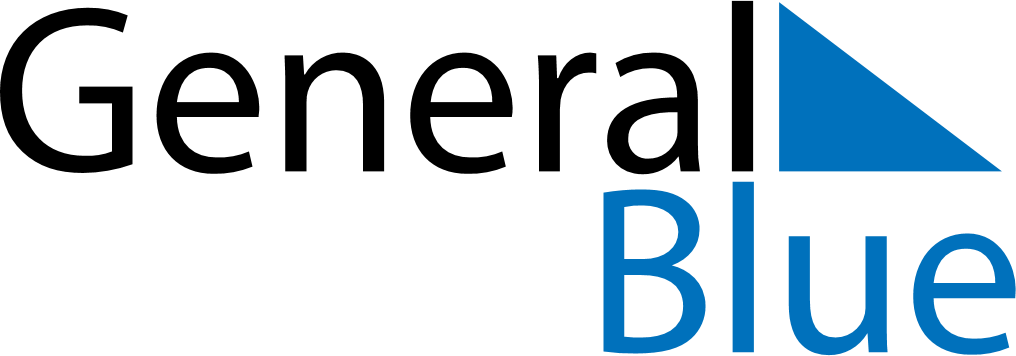 August 2023August 2023August 2023August 2023IcelandIcelandIcelandSundayMondayTuesdayWednesdayThursdayFridayFridaySaturday123445678910111112Commerce Day131415161718181920212223242525262728293031